  						“Alis grave nil”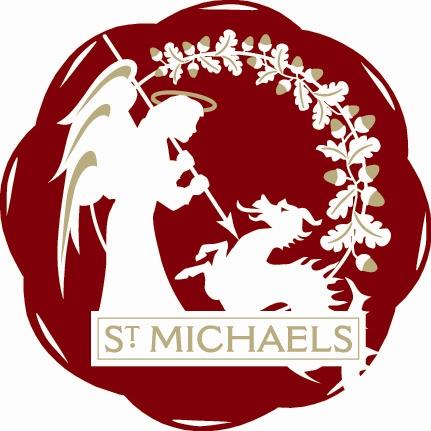 St.Michaels Village Community Group  www.stmichaelsvillage.comMinutes of Meeting held on 15th April 2019 at London Beach at 7.30pmMike Dewdney in the ChairPresent: Mike Dewdney,  Jean Curteis, Trevor Bingham, Sandra Sutters, John Link,  John Hoad, Rob Solly, David Curteis, Matthew FreemanApologies:  Rosemary Dayborn, Jo Vos, Lindsey Hammond, Jeanette Kennett,                           Jamie & Liz Entwhistle ,  Gill Wittaker,  Raymond Crawfurd , Colin BarnesWelcome: A warm welcome to Mr. Maurice Dalton Prior to commencement of our meeting Mr. Dalton gave a talk outlining his proposal for a Tenterden Festival.This would be a listing provisionally of all events taking place between 21st June and14th July.We thanked Mr. Dalton for coming and advised that we would discuss and let him know our decision.Minutes of Last Meeting:Acceptance of March minutes proposed by Rob Solly and seconded by Trevor Bingham. All agreed.Matters Arising:  NoneFinance: Opening Balance:   £3232.91Paid In                    £   157.00     Indian Night Raffle 		        £       0.37     InterestPaid Out                  £   126.15    Planter & TreeClosing Balance      £3264.13 St. Michaels BitesTrevor discussed his progress on the “Bites” so far, and it was agreed that we have space for some adverts.  With suggestions from members these will be taken.Recreation GroundMatt advised that there have been no new developments on this at present.Loneliness /BefriendingUnable to discuss as Raymond not present – held over to next meetingCCTVAll members were very disappointed to learn that although Tenterden had now had new CCTV cameras installed, St. Michaels had been left out.John Link will go back to Ashford Borough and query why we did not get included as originally we were promised them.Tributes:Arrangements are progressing well.Sandra has obtained a gaming licence in order to sell raffle tickets prior to our event at the “Spirit of Tenterden”.  We already have a television, and a case of champagne as prizes and at least two other major prizes in the offing.AOBAfter discussion a vote was taken and it was unanimously agreed that we would not be able to have the “Tributes” included in the Tenterden Festival.A letter will be sent to Mr. Dalton confirming this.Rob stated that the primary School is looking for Marshalls for the “Fun Run” on June 9th if anyone is available.John Hoad advised that the large rubbish bags he has at Ox Lane Green for mowings etc. keep being stolen.It as also noted that trees have now been planted at the entrance to Chalk Avenue, although we were refused permission to have a planter on the site. The reason given was that nothing could be planted there with a root base because of the pipes and cables below the surface.A big thank you to John Hoad for the Green at Ox Lane which is looking brilliant and also for his painting of posts and gold painting the spikes on the tree surround.Thanks also to Betty for her care of the planter which is looking lovely.Gill sent information advising that she had now undertaken training for speedwatch in the village.Next Meeting :   20th  May 2019 at London Beach at 7.30pm Chair for Next Meeting  - Trevor Bingham